Publicado en  el 09/12/2016 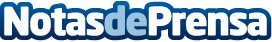 Cantabria acerca el modelismo naval con una exposición en el Museo Marítimo del CantábricoEsta muestra, que ha sido inaugurada por la directora de Cultura, Marina Bolado, exhibe 24 tipos de embarcaciones diferentesDatos de contacto:Nota de prensa publicada en: https://www.notasdeprensa.es/cantabria-acerca-el-modelismo-naval-con-una Categorias: Artes Visuales Cantabria Nautica Sector Marítimo http://www.notasdeprensa.es